 WORK EXPERIENCE   	July 2012 to Present	Staff Pharmacist – The Medical City, 		Dispensing Area (July 2012-September 2012; January 2013-May 2013)Fill and dispense drugs prescribed by the physicianMonitor and prepare requisitions of medicines and supplies Assist in monthly inventory of pharmacyProvide drug informationCompound sterile and extemporaneous pharmaceutical preparations	Clinical Pharmacy Area (October 2012 – December 2012; June 2013 – PRESENTParticipate in interdisciplinary patient care rounds in the intensive care unit.Accomplish and update the Drug database Form (DDF) for each patient.Prevent, detect, and resolve medication-related problems and make appropriate evidence-based, medication therapy recommendations as part of the interdisciplinary team.Effectively verify patient medication orders for appropriateness and accuracy.Actively participate in codes and practice specific hospital rapid response when necessary.Appropriately document clinical interventions. Report medication errors and adverse drug reactions. 
	November 2009 to March 2011	Clinical Pharmacist - Saint Luke’s Medical Center, Quezon CityPerform medication reconciliation in newly admitted patients.Interpret and transcribe all medication orders.Monitor medication orders and review patient medication profile to ensure appropriate drug selection and dosage.Provide adequate and timely drug information to the professional staff and to patients and their families.Provide specialized pharmaceutical services to improve drug usage and therapeutic outcomes including, but not limited to, advising physicians on issues concerning drug therapy, screening drug interactions, the inherent toxicity of drugs and their side effects, as well as assisting in the prescription of appropriate doses.Instruct and counsel patient on the proper usage of prescribed drugs.InternshipSan Pedro Hospital January – March 2012Hizon LaboratoriesApril – May 2008Jose R. Reyes Memorial Medical Center									Rizal Avenue, Extension, Manila, October 2007-January 2008SRD DrugMercury Drug Corporation														April 2006		Education    Bachelor of Science in Clinical Pharmacy					University of the Immaculate Conception (2011-2012)Bachelor of Science in Pharmacy							University of Santo Tomas (2005-2009)													 Seminars and certificatesFirst Post Graduate Course in Critical Care PharmacyThe Medical City April 2014 Basic Life SupportThe Medical CityAugust 2015Clinical Pharmacy Practice 101Medical School Foundation Hospital	Speaker, June 6 – 7, 2013
Gulfjobseeker.com CV No: 1487976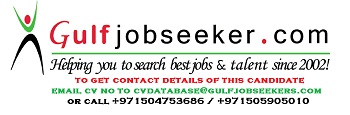 